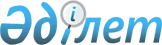 Сәтбаев қалалық мәслихатының 2016 жылғы 29 сәуірдегі № 31 "Сәтбаев қалалық мәслихатының Регламентін бекіту туралы" шешімінің күші жойылды деп тану туралыҚарағанды облысы Сәтбаев қалалық мәслихатының 2017 жылғы 9 қазандағы № 209 шешімі. Қарағанды облысының Әділет департаментінде 2017 жылғы 18 қазанда № 4394 болып тіркелді
      Қазақстан Республикасының 2016 жылғы 6 сәуірдегі "Құқықтық актілер туралы" Заңының негізінде қалалық мәслихат ШЕШІМ ЕТТІ:
      1. Сәтбаев қалалық мәслихатының 2016 жылғы 29 сәуірдегі № 31 "Сәтбаев қалалық мәслихатының Регламентін бекіту туралы" шешімінің (Нормативтік құқықтық актілерді мемлекеттік тіркеу тізілімінде № 3819 болып тіркелген, "Шарайна" газетінің 2016 жылғы 3 маусымдағы 22 (2211) нөмірінде және 2016 жылғы 6 маусымда "Әділет" ақпараттық-құқықтық жүйесінде жарияланған) күші жойылды деп танылсын. 
      2. Осы шешім алғашқы ресми жарияланған күнінен кейін күнтізбелік он күн өткен соң қолданысқа енгізіледі.
					© 2012. Қазақстан Республикасы Әділет министрлігінің «Қазақстан Республикасының Заңнама және құқықтық ақпарат институты» ШЖҚ РМК
				
      Сессия төрағасы

В. Цой

      Қалалық
мәслихат хатшысы

Т. Хмилярчук
